NOTE-TAKING REQUEST FORM Northwestern Connecticut Community College Park Place East, Winsted, CT 06098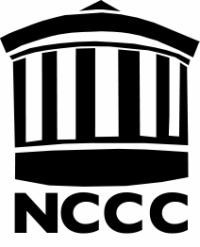 Student ID @ 	Name  	_Last	FirstHome Phone   	Cell Phone  	Email  	Major   	Semester Registering for: (Circle One)	Fall	Winter	Spring	Summer	Year 	Support Service Codes:1 = Note-Taker Services2 = No services requested for this courseI agree to inform Christine Woodcock, the Counselor for Students with Disabilities if there are any changes to the above request.Student Signature  	Date 	Rev 4/5/11CRNCourseNumberCourse TitleAccom- See codes BelowDay/sTime: From-ToRoomNoInstructor